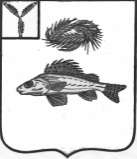 АДМИНИСТРАЦИЯ
НОВОСЕЛЬСКОГО МУНИЦИПАЛЬНОГО ОБРАЗОВАНИЯ
ЕРШОВСКОГО МУНИЦИПАЛЬНОГО РАЙОНА                                                    САРАТОВСКОЙ ОБЛАСТИ
                                                 РАСПОРЯЖЕНИЕ


  от 21.01.2020 года 					      №2
«О внесении изменений  в  план-график
размещения заказов на поставки товаров, 
выполнения работ, оказания услуг для 
нужд администрации Новосельского муниципального                                образования  на 2020 год»Внести изменения в  план-график размещения заказов на поставки товаров, выполнения работ, оказания услуг для нужд администрации Новосельского муниципального образования на 2020 год (согласно  приложения).
Разместить настоящее   распоряжение на официальном сайте администрации Ершовского МР в сети «Интернет».

Глава Новосельского                                                                           муниципального образования:	             	      	И.П. Проскурнина 